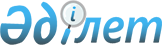 О внесении изменения в постановление Правления Национального Банка Республики Казахстан "Об утверждении Инструкции об организации экспортно-импортного валютного контроля в Республике Казахстан" от 5 сентября 2001 года N 343
					
			Утративший силу
			
			
		
					Постановление Правления Национального Банка Республики Казахстан от 20 декабря 2001 года N 575. Зарегистрировано в Министерстве юстиции Республики Казахстан 5 февраля 2002 года N 1743. Утратило силу постановлением Правления Национального Банка Республики Казахстан от 17 августа 2006 года N 86



      


Сноска: постановление утратило силу постановлением Правления Национального Банка Республики Казахстан от 17 августа 2006 года 


 N 86 


 (порядок введения в действие см. 


 п. 5 


).



      В целях качественного обеспечения автоматизации экспортно-импортного валютного контроля Правление Национального Банка Республики Казахстан постановляет: 



      1. В постановление Правления Национального Банка Республики Казахстан 
 V011669_ 
 "Об утверждении Инструкции об организации экспортно-импортного валютного контроля в Республике Казахстан" от 05 сентября 2001 года N 343 внести следующее изменение: 



      пункт 4 изложить в следующей редакции: 



      "4. Департаменту информационных технологий (Молчанов С.Н.) совместно с Республиканским государственным предприятием на праве хозяйственного ведения "Банковское сервисное бюро" (Шаймергенова Б.Ш.) обеспечить разработку программного обеспечения по валютному контролю для Национального Банка Республики Казахстан и ввести его в промышленную эксплуатацию "01" июля 2002 года.". 



      2. Настоящее постановление вступает в силу со дня государственной регистрации в Министерстве юстиции Республики Казахстан. 



      3. Департаменту информационных технологий (Молчанов С.Н.): 



      1) совместно с Юридическим департаментом (Шарипов С.Б.) принять меры к государственной регистрации в Министерстве юстиции Республики Казахстан настоящего постановления;



      2) в семидневный срок со дня государственной регистрации в Министерстве юстиции Республики Казахстан довести настоящее постановление до сведения заинтересованных подразделений, территориальных филиалов Национального Банка Республики Казахстан и банков второго уровня.



      4. Контроль за исполнением настоящего постановления возложить на заместителя Председателя Национального Банка Республики Казахстан Абдулину Н.К.

     Председатель

     Согласовано:



     Министерство



     государственных доходов



     Республики Казахстан



     ___________________

					© 2012. РГП на ПХВ «Институт законодательства и правовой информации Республики Казахстан» Министерства юстиции Республики Казахстан
				